Recensies cursisten jaargang 2018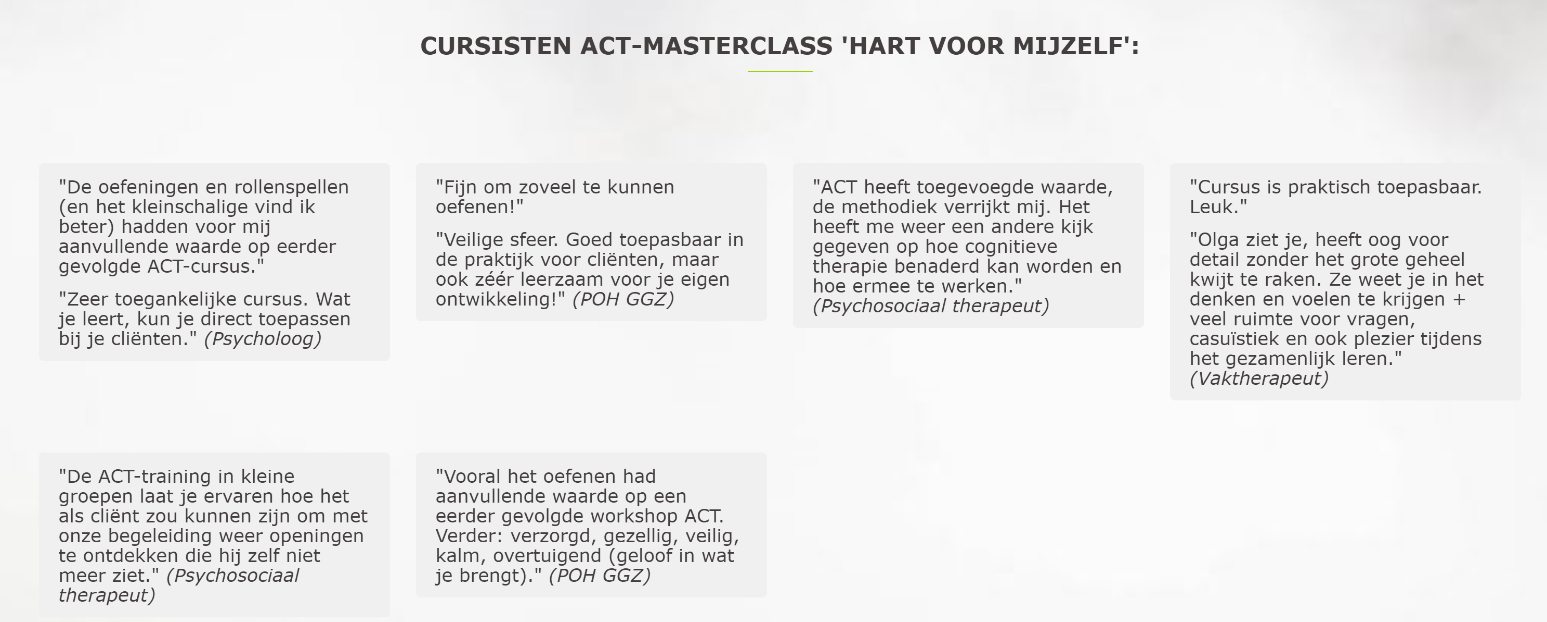 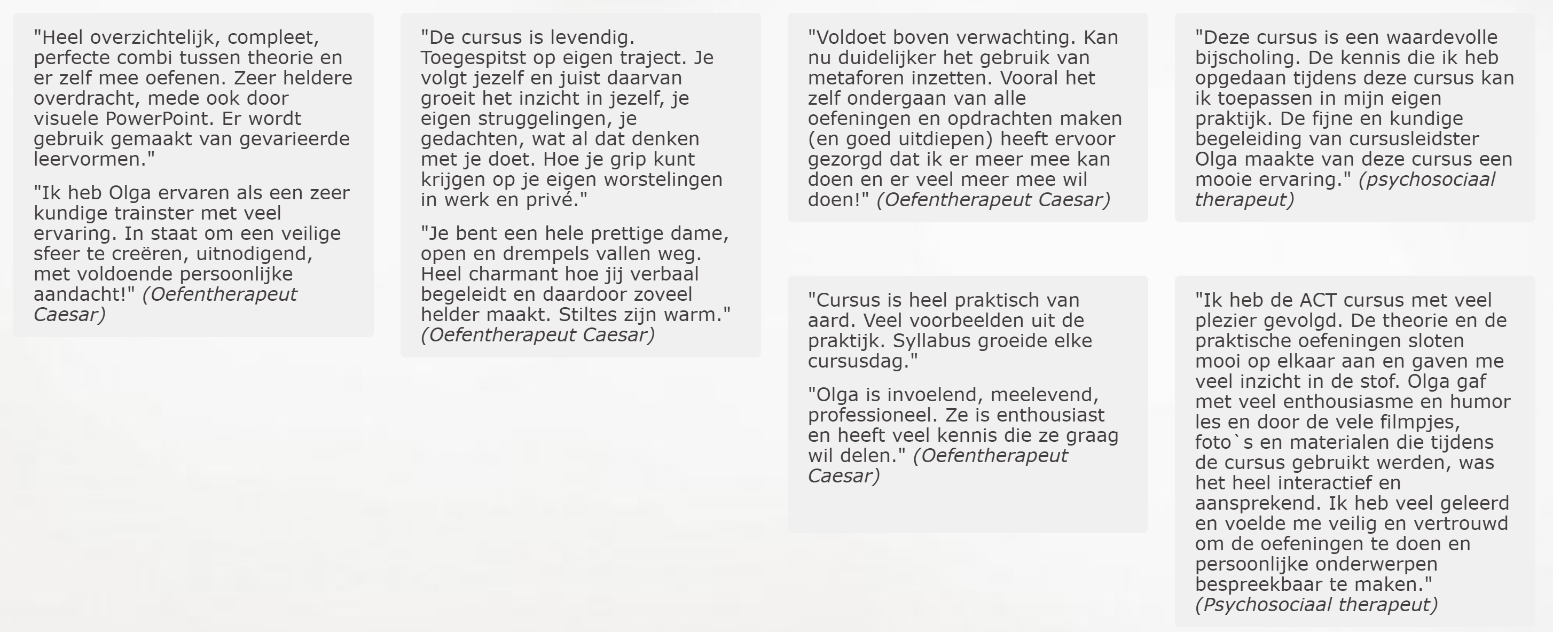 